Фонд поддержки и развития культуры и образования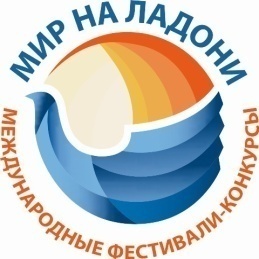 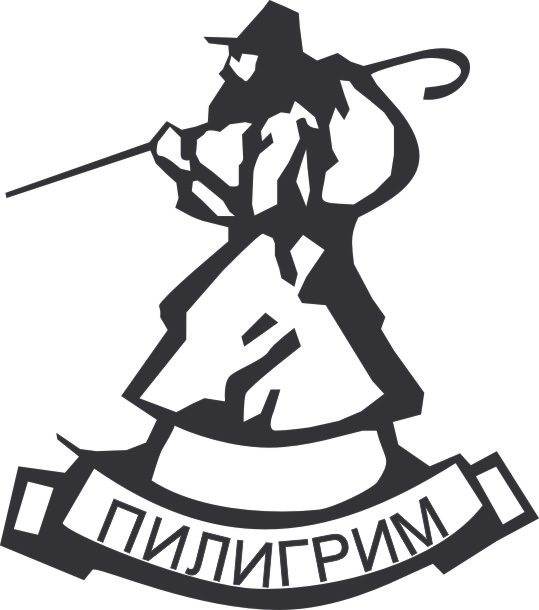 «Мир на ладони»Многопрофильная фирма «Пилигрим»____________________________________________________________620012,  г. Екатеринбург, ул. Машиностроителей,  д. 19, оф. 127/2,Тел./факс: 8(343)222-21-61, 8(901) 220-45-15E-mail: piligrym_tur@mail.ru, Сайт: www.mir-na-ladoni.orgПОЛОЖЕНИЕXVII Открытого Международного конкурса-фестиваля детского, юношеского и взрослого творчества  «У САМОГО ЧЁРНОГО МОРЯ»,  г. СочиОтличительной особенностью конкурса-фестиваля  является содействие полноценному здоровому отдыху творческих личностей. Конкурс-фестиваль «У самого Чёрного моря» проводится  на берегу моря в Краснодарском крае,  городе-курорте Сочи (Олимпийский парк).                                                                         1. Организаторы:- Фонд поддержки и развития культуры и образования «Мир на ладони»;- Многопрофильная фирма «Пилигрим».2. Информационная поддержка:           - Министерство культуры РФ (приказ №18-7913 от 1 марта 2018 г.);-Web издательство «Век информации» (г. Москва);- газета «Танцевальный Клондайк» (г. Москва);   - Компании «Арт-центр», «Российские конкурсы», «FestivalStarCentr».3. Цели: - выявление и поддержка новых дарований, содействие реализации творческих способностей и гармоничного развития личности;- расширение культурного межнационального сотрудничества;- привлечение внимания российской общественности к проблемам любительского и профессионального творчества;- укрепление межнационального сотрудничества, установление творческих контактов между коллективами, представление творческих коллективов. 4. Участники – творческие коллективы и отдельные исполнители без ограничения возраста: учащиеся, преподаватели, отдельные исполнители  детских музыкальных, хореографических школ; школ искусств;  музыкальных, хореографических училищ, колледжей, ВУЗов; хореографических, вокальных студий; государственных и негосударственных  образовательных учреждений, а так же учреждений дополнительного образования.Возраст участников должен быть не младше 4 лет и не старше 80 лет на момент начала фестивально-конкурсной программы (исключение составляет номинация «Конкурс авторов и композиторов»).  5. Конкурсные номинации и возрастные категории.Фестиваль проводится в  следующих номинациях:Примечания:       В номинации «Профессионалы» могут принимать участие лица, окончившие музыкальные, хореографические и цирковые колледжи, колледжи культуры и искусств, а также творческие ВУЗы (соответствующие документы об образовании указываются в заявке на участие).Обязательное наличие качественных фонограмм (-) минус, записанных на USB носитель, CD или мини-CD, с указанием названия коллектива или фамилии исполнителя, названия и номера треков, продолжительности произведения.        Не допускается выступление вокалистов под фонограмму «плюс».       Не допускается голосовое или инструментальное (караоке) дублирование основных партий для солистов, прописанный бэк-вокал для ансамблей. 6. Жюри фестиваля. В период подготовки и проведения конкурса все оперативные вопросы решает оргкомитет. К работе в жюри привлекаются только высококвалифицированные специалисты в области культуры и искусства, доценты и профессора специальных профильных ВУЗов и СУЗов, Заслуженные работники культуры РФ, Лауреаты Международных кокнурсов.     Оценки выступлений производятся по десятибалльной системе. Результаты подводятся по итогам суммирования оценок всех членов жюри. Решение жюри является окончательным и обжалованию не подлежит.Жюри не учитывают материальные возможности, социальную принадлежность, национальность конкурсантов -  только творчество на абсолютно равных условиях, согласно настоящего Положения.При оценке конкурсных выступлений световое сопровождение (различные специальные эффекты) во внимание не принимается. Жюри не имеет права разглашать результаты конкурса до официального объявления. Жюри наделено правом: делить премии; не присуждать ту или иную премию, а также Гран-при; присуждать специальные призы концертмейстерам, руководителям творческих коллективов, авторам лучших творческих работ и постановок.7. Награждение. В каждой номинации и возрастной группе участникам присуждаются звания: обладатель Гран-при, Лауреат I,II,III степени, Дипломант I,II,III степени, вручаются специальные призы и награды, памятные подарки. Солисты, обладатели Гран-При, награждаются бесплатной поездкой на один из конкурсов-фестивалей от МБФ «Мир на ладони»; коллективы, обладатели Гран-При получают подтвержденный сертификатом денежный грант, который может быть использован для поездки на один из конкурсов-фестивалей от МБФ «Мир на ладони». Сумма гранта используется единовременно, исключительно для оплаты не более 30% стоимости поездки. У победителей конкурса-фестиваля есть уникальная возможность льготного поступления в Российский государственный педагогический университет им. А.С. Герцена (г. Санкт-Петербург) и Институт современного искусства (г. Москва).Награждение проводится в определенный день программы конкурса. Получить награды ранее официального дня награждения и после него невозможно. Кубки и дипломы почтой не высылаются.8. Финансовые условия. 19  500 рублей – 3-4-х местное размещение.20  200 рублей – 2-х местное размещениеОдноместное размещение – доплата за каждые сутки проживания 2 500 рублей.В стоимость включено: проживание в отеле «Имеретинский» или отелях Олимпийского парка 7 дней / 6 ночей,  3-х разовое питание – «шведский стол», пользование бассейном, досуговые, анимационные мероприятия, посещение мастер-классов в рамках фестивальной смены.Для руководителя коллектива численностью более 15 человек предоставляется одно бесплатное место (схема 15+1).Стоимость участия в конкурсе-фестивале в одной возрастной группе и номинации для участников с проживанием: коллектив – 6 000 рублей, соло- 1 000 рублей, дуэт 2 000 рублей, трио, квартет 3 000 рублей.Стоимость дополнительных суток проживания с 3-х разовым питанием составляет 2600 рублей при 3-4-х  местном размещении и 2 800 рублей при 2-х местном размещении.Трансфер ж/д вокзал Адлер (Имеретинский курорт) – отель – Адлер ж/д вокзал, конкурсная площадка  оплачивается дополнительно по 700 рублей с человека для групп от 30 человек (аэропорт и трансфер для групп меньшего состава рассчитывается дополнительно). Заявка на трансфер принимается при подаче списка коллектива. Стоимость участия в дополнительной номинации составляет: коллектив – 6 500 руб., солист – 2 500 руб. дуэт – 3 000 рублей, трио – 4 000 рублей.Предоплата в размере от 50 % от стоимости поездки вносится в течение 10 рабочих дней после выставления счета. Участие в конкурсе-фестивале коллективов города Сочи составляет: солист – 2 500 рублей, дуэт – 3 500 рублей, трио – 4 500 рублей, коллектив 4-5 человек –  5 000 рублей, коллективы от 6 до 10 человек – по 900 рублей с каждого участника, коллективы от 11 до 20 человек – по 800 рублей с каждого участника, коллективы от 21 человека – по 700 рублей с каждого участника. Заявки на участие в конкурсе-фестивале принимаются  до 1 июня  2020 года с сайта www.mir-na-ladoni.orgПри заполнении мест в гостиницах Оргкомитет вправе закрыть прием заявок раньше.Телефоны:  8-(343) 222-21-61, +7-965-543-94-49, е-mail: piligrym_tur@mail.ru   Фестивальные смены на 2020 год - с 11 июня по 28 августа (всего 10 смен). Заезды: 1) с 11 по 17 июня, 2) с 18 по 24 июня, 3) с 25 июня по 1 июля, 4) с 2 по 8 июля, 5) с  9 по 15 июля, 6) с 16 по 22 июля, 7) с 23 по 29 июля, 8) с 1 по 7 августа, 9) с 8 по 14 августа, 10) с 15 по 21 августа, 11) с 22 по 28 августаМесто проживания: г. Сочи (Адлер), отели Олимпийского парка, отель «Имеретинский» 3*** ЖанрВозрастная категорияКритерии оценокВокальное исполнительство:народное, академическое, эстрадное, джазовое, патриотическоеФорма: соло, дуэт, ансамбль, хорВыступление:1-2 произведения, не более 4 х минут каждоедо 5 лет, 5-7 лет, 8-9 лет;10-12 лет;13-15 лет; 16-18 лет;19-25 лет; 26-40 лет;старше 40 лет;смешанная.- чистота интонации и качество звучания;- сценическая культура;- соответствие репертуара  исполнительским возможностям и возрастной категории исполнителя;- исполнительское мастерство.Театр:драматический, детский, театр мимики и жеста, фольклорный, музыкальный, оперный, кукольный, театр танца (без штанкетного оборудования).Время выступления – до 20 минут (отрывок)*превышение хронометража допускается при оплате дополнительного оргвзноса (подробнее – в оргкомитете)детская (6-10 лет);детско-юношеская(11-14 лет);молодежная(15-18 лет);взрослая(от 19 и старше);смешанная.- полнота и выразительность;- раскрытие темы произведения;- раскрытие и яркость художественных образов;- сценичность;- художественное оформление спектакля;- дикция актеров.Хореография:классический танец, народный танец,народно-стилизованный танец,бальный танец, современная хореография (джаз, модерн, неоклассика), детский танец, акробатический танец,эстрадная хореография (современный балет, шоу-программа, степ, хип-хоп, диско, техно, стрит, электрик буги, брэйк-данс, поп-локинг, а также другие уличные стили), мажоретки, твирлингФорма: соло, малая форма, ансамбльВыступление: 1-2 номера, не более 4 минут каждый5- 6 лет; 7-9 лет;10-12 лет; 13-15 лет;16-19 лет; 20-25 лет;от 26 лет и старше;смешанная.- исполнительское мастерство;- выразительность и раскрытие художественного образа;- идея номера и композиционное построение;- сценическая культура (костюм и уровень отработки номера);- соответствие репертуара возрастным особенностям исполнителей.Художественное слово:проза, поэзия, сказ, литературно-музыкальная композицияФорма: соло, дуэт, ансамбльВыступление:  до 4 х минут5-6 лет; 7-9 лет;10-12 лет; 13-15 лет;16-19 лет; 20-25 лет;от 26 лет и старше;смешанная.- полнота и выразительность раскрытия темы произведения;- артистизм, раскрытие и яркость художественных образов, исполнительский уровень;- дикция;- сложность исполняемого произведения;- соответствие репертуара возрастным особенностям исполнителей.Театр мод:прет-а-порте.Одежда:вечерняя, детская, современная, молодежная.Костюм:сценический, исторический.Показ до 8 минутдетская (6-10 лет);детско-юношеская(11-14 лет);молодежная(15-18 лет);взрослая(от 19 лет и старше);смешанная.- дизайн костюма;- целостность композиции, единый замысел, оригинальность режиссерского решения;- выдержанность в стиле (костюм, прическа, хореография, музыкальное сопровождение);- оригинальность авторского решения;- музыкальное оформление;- артистичность исполнения;- качество и мастерство;- сложность художественного решения.Инструментальный жанр:классический, народный, духовойджазовый, эстрадный, общее фортепианоФорма: соло, дуэт, ансамбль, оркестрВыступление: 1-2 произведения, Общей продолжительностью до 8 минут6-8 лет; 9-12 лет;13-15 лет; 16-18 лет; 19-25 лет;от 25 лет и старше; смешанная.- исполнительское мастерство;- соответствие стилистики;- сценическая культура;- соответствие репертуара исполнительским возможностям и возрастной категории исполнителя.Цирковое искусство:все жанры (кроме воздушных гимнастов и номеров с использованием огня)Форма: соло, дуэт, ансамбльВыступление: 1 номер до 5 минут5-6 лет; 7-9 лет;10-12 лет; 13-15 лет;16-19 лет; 20-25 лет;от 26 лет и старше;смешанная.- уровень подготовки и исполнительское мастерство;- технические возможности коллектива- артистизм;- сценичность (пластика, костюм, культура исполнения) ;- сложность исполняемой программы;- художественное оформление программы.Спортивно-художественная гимнастика в сценической танцевально-художественной обработкеФорма: солисты, малая форма, ансамблиВыступление: 1 номер до 5 минут5- 6 лет; 7-9 лет;10-12 лет; 13-15 лет;16-19 лет; 20-25 лет;от 26 лет и старше;смешанная.- уровень подготовки и исполнительское мастерство;- технические возможности коллектива;- артистизм;- сценичность (пластика, костюм, культура исполнения);- сложность исполняемой программы;- художественное оформление; программы.Конкурс авторской песни и композиторов:слова, музыка, слова и музыкаВыступление: 1-2 произведения,Общий хронометраж до 7 минут5- 6 лет; 7-9 лет;10-12 лет; 13-15 лет;16-19 лет; 20-25 лет;от 26 лет и старше;смешанная.- мелодизм;- жанровость, оригинальность;- художественная образность;- выразительность;- сценическая культура.Конкурс концертмейстеров:- инструментальный жанр, - народный вокал- академический вокал.Выступление оценивается как дополнительная номинация от заявленной основной15-17 лет;18-25 лет;26-40 лет;старше 40 лет.- исполнительское мастерство;- сложность и оригинальность репертуара;- сценическая культура;- артистичность.Изобразительное искусство:живопись /масло, акварель, гуашь, пастель, смешанная техника; графика/рисунок, художественные печатные изображения (гравюра, литография, монотипия и др.), плакат, карикатура и т.п.скульптура/резьба, высекание, лепка, отливка, ковка, чеканка.До 3-х работ от одного участника5- 6 лет; 7-9 лет;10-12 лет; 13-15 лет;16-19 лет; 20-25 лет;от 26 лет и старше;смешанная.творческая индивидуальность и мастерство автора; знание основ композиции; владение техникой,  в которой выполнена работа; оригинальность раскрытия темы;художественный вкус и видение перспективы; цветовое решение.Декоративно-прикладное творчество и художественные ремесла:Декоративная роспись, художественная вышивка, гобелены, батик, плетения из лозы, соломки, гончарные изделия, резьба и инкрустация по дереву,  бисерное рукоделие, макраме,  художественное оформление национальной одежды, вязание спицами и крючком, флористика  и т.д.До 3-х работ от одного участника5- 6 лет; 7-9 лет;10-12 лет; 13-15 лет;16-19 лет; 20-25 лет;от 26 лет и старше;смешанная.творческая индивидуальность и мастерство автора;знание и отображение национальных особенностей промыслов; владение выбранной техникой; цветовые соотношения изделий; правильное употребление орнаментальных мотивов в композициях; эстетическая ценность изделий; художественный вкус и оригинальность в употреблении материала изготовления изделий.Фотография и фотографика:Портреты, натюрморты, пейзажи, жанровые, репортажные событийные снимки, выполненные на фотографической пленке, цифровыми фотоаппаратами в черно-белом или цветном изображениидо 16  лет;до 25  лет.творческая индивидуальность и мастерство автора; оригинальность раскрытия темы; художественный вкус; знание основ композиции и освещения; цветовое решение;  владение фотоаппаратурой и компьютером.